Publicado en Valdemoro, Madrid el 22/11/2021 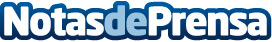 Ansiedad post COVID: ¿Una nueva pandemia? según Clínica Puerta del MoroLa pandemia del Covid ha cambiado la forma en que las personas socializan, y esto ha tenido un gran impacto en los más jóvenes. En ellos se han incrementado los casos de ansiedad y depresión debido al estrés generado por la preocupación y el confinamiento del pasado añoDatos de contacto:Clinica Puerta del Moro918951732Nota de prensa publicada en: https://www.notasdeprensa.es/ansiedad-post-covid-una-nueva-pandemia-segun Categorias: Nacional Medicina Sociedad Madrid Medicina alternativa Bienestar http://www.notasdeprensa.es